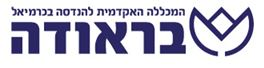 המחלקה להנדסת חשמל ואלקטרוניקהטופס נלווה לבקשת רישום עקב כשלון חוזרחלק זה ימולא ע"י הסטודנט/ית ויצורף לכל בקשה לרישום עקב כשלון חוזר.נא לצרף גליון ציונים מעודכן. המלצה/אישור יועץ אקדמי: המלצה/אישור ראש המחלקה:שם מלא:שם מלא:ת.ז:ת.ז:מספר הסמסטרים שלמדת עד עתה:מספר הסמסטרים שלמדת עד עתה:נ"ז נצבר עד עתה:נ"ז נצבר עד עתה:ממוצע מצטבר :ממוצע מצטבר :מספר נ"ז שהנך רשום/מבקש להירשם בסמסטר אליו מתייחסת הבקשה (ללא הקורס לגביו מוגשת בקשה זו):מספר נ"ז שהנך רשום/מבקש להירשם בסמסטר אליו מתייחסת הבקשה (ללא הקורס לגביו מוגשת בקשה זו):האם הגשת בעבר בקשה לרישום חריג עקב כשלון חוזר?באיזה קורס/ים? האם הגשת בעבר בקשה לרישום חריג עקב כשלון חוזר?באיזה קורס/ים? האם יש כישלונות נוספים (מלבד הקורס לגביו מוגשת בקשה זו)? אם כן, באיזה קורסים? האם יש כישלונות נוספים (מלבד הקורס לגביו מוגשת בקשה זו)? אם כן, באיזה קורסים? האם קיבלת מכתבי אזהרה? האם קיבלת מכתבי אזהרה? האם קיבלת סיוע מאל"ת מהדיקנט? האם קיבלת סיוע מאל"ת מהדיקנט? חתימת הסטודנט/ית              תאריךתאריךבקשה/הערהשם היועץ אישור: כן/לאהערהתאריךחתימת היועץשם הרמ"חאישור: כן/לאהערהתאריךחתימת הרמ"ח 